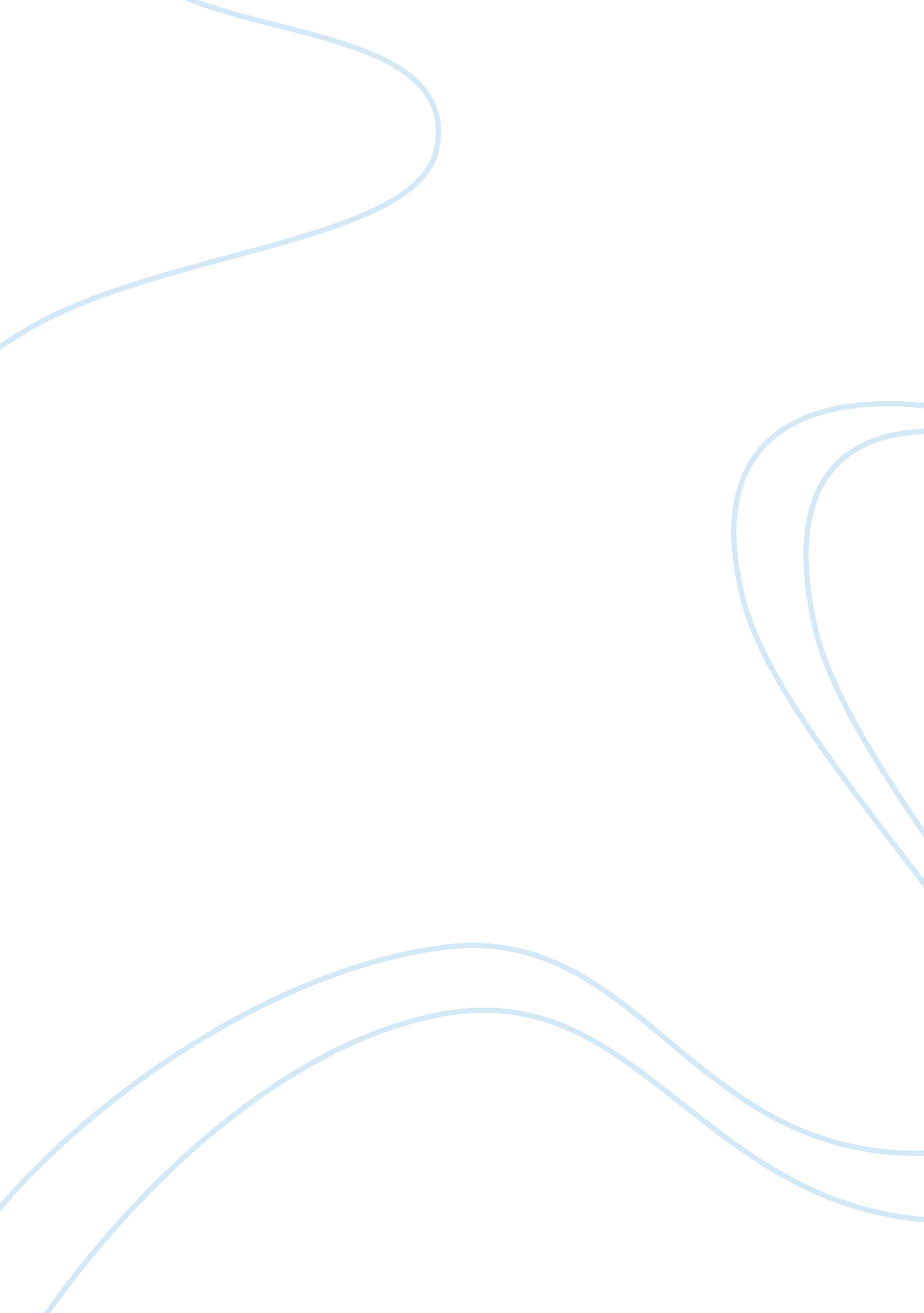 A case study of state bank of india business essayFinance, Banks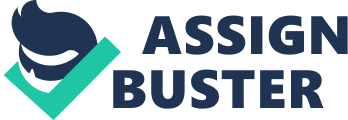 Introduction Recruitment and Selection plays a critical function in every industry. Recruitment is besides the procedure of turn uping and pulling the appliers which are capable for the vacancy. Recruitment and choice both are really closely linked. Both of the activities directs towards accomplishing the appropriate campaigner with the needed competences and attitudes. The enlisting can besides be understood as the foundation for the choice procedure by supplying the figure of appliers from which the choice panel and choose the suited campaigners. So it is the beginning of work force to run into the demands which are needed in the staffing. ( B. Flippo ) . There are fundamentally two types of enlisting, internal and external. Internal enlisting can be understood as T where the suited campaigner is chosen amongst the employees within the organisation ; nevertheless external enlisting is where the suited campaigner with the needed competences and attitudes are chosen externally. In simple words the foreigners are invited to make full the current vacancy. The purposes of enlisting are: To acquire a pool of campaigners with appropriate competences for the vacant stations. To take the campaigner with the just procedure. To do certain that all the enlisting activities are achieved as per lines to the organisational ends. The enlisting procedure is conducted in a cost effectual mode. The term choice can be the best understood as the procedure to make full the vacancy either internally or externally. . It is to do a pick among all the appliers and to take the best for the organisation. ( Banfield & A ; Kay, 2008 ) . The major end of choice is to take the best individual for the occupation. Choice matches the campaigners as per the occupation demands to understand that how good the campaigner will execute to the demands of the offered place as they do non desire that the campaigner to go forth the organisation in a short span of clip. As the enlisting and choice procedure costs to the company therefore the pickers want the best campaigner. Basically the aims of the choice is To roll up the relevant information. Organize and analyze the information collected. Evaluate each campaigner. Therefore, it could be better understood as the of import facets in the organisation. The organisation do the enlisting and choice to accomplish the organisational ends. The inappropriate choice can ensue in the loss to the organisation. There are assorted ways of making the enlisting, like advertizement, caput huntsmans and some do the enlisting carnival. Hence the enlisting and choice procedure differs from the sector to sector. In current scenario, the company invests the considerable sum of money to enroll and choose the best suited individual for the organisation so that the individual could be an plus for the organisation. The long procedure starts from, Identifying demands, testing, procedure design and the procedure terminal by offering the appointment missive. After this the preparation is provide to the campaigner. The preparation besides cost a considerable sum of money on the campaigner. Recruitment Procedure Identify vacancy Prepare occupation description and specifications Advertising the vacancy Pull offing the response Short listing Arrange interviews Conduct interviews and determination devising India is recognized as the emerging economic systems worldwide. India has a big population and it has got a huge land size. The land size has a diverse civilization and utmost diversenesss in income degree which vary province to province. The state has a high degree of illiteracy rate among the big population, nevertheless, the state still got a immense reservoir of directors and technological advanced endowment. Between 30 % -35 % of population resides in tubes and urban metropoliss and remainder in urban, semi urban and rural centres. The state 's economic policy model reflects characteristics such as construction, size and diverseness of the banking and the fiscal sector. There are fundamentally two types of sectors operated in India, Private sector and the Public sector. In the private sector there are three chief types of organisation, which are Exclusive bargainers, Partnership and the franchises. The public companies are those companies which are owned by the authorities. These companies are good known in national and every bit good as the international companies. The state need to hold a sound and effectual banking system so that the state could hold a healthy economic system. The banking system of any state should be smooth and should be ready to face of the challenges which could be incurred by the technological or the other external or internal forces. The major name in the Indian banking industry is State Bank of India. This bank originates in the first decennaries of the 19 century. Subsequently, it got merged with the imperial bank of India. Further the authorities of India nationalized the Imperial bank along with the modesty bank of India and the name was changed to State bank of India. It is one of the India 's largest commercial Bankss. The authorities controls maintains a interest of 60 % in State bank of India. The bank has 13, 500 subdivision offices throughout India, staffed by about 220, 000 employees. State Bank of India is besides present worldwide. Purpose Main purpose of my research would aim on the importance of enlisting and choice in one of the taking public sector bank in India, State bank of India and how does it differ from a private limited bank. Second, I would seek to happen is, how does recruitment and selection procedure affects the appliers and their positions. Aim To place the general patterns used by both the populace limited bank, State bank of India. To do a broader apprehension as how the enlisting and the choice procedure affects the State bank of India How the enlisting and choice in State bank of India differs from a private limited bank. To find as which pattern is the best. LITERATURE REVIEW As mentioned earlier, the term enlisting can be determined as the procedure of placing the pool of appropriate campaigners which is suited for the occupation vacancy outside the organisation or within the organisation is a cost effectual mode. However choice can be best understood as the procedure where the best individual is chosen from a pool of coveted campaigners. The enlisting and the choice are the nucleus countries of the human resource direction. Hence, it makes the company to take the appropriate individual for the organisation which helps in accomplishing the ends and public presentation of the organisation. In simple words the enlisting choice chooses the best individual for the organisation. The enlisting and choice procedure focuses on the campaigner which fulfills all the demands of the vacany and besides trains them for the coveted station. The employees are recruited on the footing of many things, good communicating accomplishments, flexibleness and openness of the individual etc. The recruiters select the campaigner on the footing of many qualities for the good public presentation and besides on the qualities which they notice while questioning the individual. ( Hay, 2006 ) . The largest state in South Asia is India. It has a immense fiscal system with varied fiscal establishment. Indian banking sector was good developed prior to its Independence ( 1947 ) . '' There was a important presence of both foreign and domestic Bankss and good developed stock market. '' ( Bery, 1996, p. 245 ) . In India there are 26 public sector bank, 22 private sector bank, 56 Urban and concerted bank and 29 foreign Bankss in India ( Indian banking Association ) . In India the top Bankss among all the Bankss is the Reserve bank of India. The Reserve bank of India supervises the banking maps of the other Bankss. State bank of India is the largest fiscal service supplier company. It provides a scope of banking merchandises. It has got 16, 000 subdivisions and India and has the highest subdivision in India. The company had a net income of Rs. 10, 998 crore ( $ 24. 18 billion ) . Recruitment and choice plays a major function in any of the banking or fiscal sector. The people are the chief force on which the economic system depends. If the HR people takes a incorrect determination in choosing a campaigner to work the company can decease. The bulk of the companies uses the same form of recruiting and choosing the employees which are as follows: Job analysis profile of cognition, accomplishment, competences, ability and the disposition suggest determination made on enlisting and choice. Designation of the demand for the new employee through the re organisation or by the replacing of the employee. Choose the employee internally. Format the application and the procedure enemy analyzing the standard determined. Job vacancy and the other promotion stuff are put into the public sphere. An application arrives. Decision The above research will likely convey out the consequence that the enlisting and choice non merely brings the staff with their new thoughts while they besides open the door for the employees already in the organisation. This procedure gives a fresh start to the new recruits. It besides encourages the employees which are non able to run into up to the demands of the vacancy. The enlisting and choice besides reduces the keeping rate of the organisation. As they chooses the appropriate campaigner for the vacancy who has involvement in the occupation profile. RESEARCH METHODOLOGY In my research I will be utilizing the qualitative and the quantitative methods but will concentrate majorly on the qualitative method. The ground is that the qualitative information is rather descriptive and I will be able to show the consequences and besides the feedback from the employees in a descriptive mode. The chief purpose of the survey will be the enlisting and choice in State bank of India. The ground of keeping in the companies. As the research requires more of interviews, which can be telephonic or face to face makes the study more descriptive. The questionnaire will be distributed in both the populace and the private bank and the analysis will be done as which pattern is the best. The undertaking will be done in two phases. Primary research Secondary research Primary research Primary research involves the aggregation and besides the altogether information which is collected through studies and interviews will be analysis. The consequence will be discussed and evaluated. The primary beginnings which I will be utilizing to roll up the informations are- Roll uping the information from common utilizing questionnaires. Interviewing the employee and the HR directors of the transnational organisation. Secondary research This research includes the survey based upon the reading of the books and the diaries which are referred in the library. The reading will affect the reading which is written by the different bookmans on the same issue. All the statements from the different bookmans will be profoundly analysis will be conducted. The decision will be drawn and so evaluated with the day of the month and the determination collected by me. The basic apprehension can be achieved by the reappraisal of the different books. The secondary beginnings which I will utilize to roll up the informations are- The digital library B. C. U library Human resource direction articles and diaries Business magazines Reports News paper articles DATA Processing The graphs and the pie charts will be used to demo the informations collected from the questionnaires. The consequence be descriptive and will be achieved by the questionnaires and the personal contact with the Human resource direction people and the employees of both the populace and the private limited company. REFRENCES: Banfield, P. & A ; Kay, R. ( 2008 ) . Introduction to human resource Foot, M. & A ; Hook, C. ( 2008 ) . Introducing human resource direction. Bery, S. ( 1996 ) . A India: Commercial bank reforms in fiscal sector reforms. Economic growing and stableness. Hay, J. W. ( 2006 ) . Are employees accessing the right traits in hiring. The international diary of human resource management. 17 ( 1 ) . hypertext transfer protocol: //www. thetimes100. co. uk/theory/theory -- public-private-sectors -- 234. php . 